Казан ш.«Татарстан Республикасында гражданнарның мөрәҗәгатьләре турында»                2003 елның 12 маендагы 16-ТРЗ номерлы Татарстан Республикасы законының                22 статьясы нигезендә БОЕРЫК БИРӘМ:1. Татарстан Республикасы Үзйөрешле машиналарның һәм башка төр техниканың техник торышына күзәтчелек идарәсенә гражданнардан һәм оешмалардан килгән мөрәҗәгатьләргә анализ уздыруның кушымтада бирелгән тәртибен расларга. 2. Татарстан Республикасы Үзйөрешле машиналарның һәм башка төр техниканың техник торышына күзәтчелек идарәсенең «Татарстан Республикасы Дәүләт техник күзәтчелек идарәсенә гражданнардан килгән мөрәҗәгатьләрне карау һәм аларга анализ уздыру тәртибе турында нигезләмә раслау турында» 15.07.2015  № 01-15/130-пр боерыгын көчен югалткан дип танырга. 3. Әлеге боерык үтәлешен контрольдә тоту буенча үземне җаваплы итеп билгелим.Башлык в.в.б                                                                            М.Ә.Халиков Татарстан Республикасы Дәүләт техник күзәтчелек идарәсенең ___________                      № ______ боерыгы белән                 расландыТатарстан Республикасы Үзйөрешле машиналарның һәм башка төр                   техниканың техник торышына күзәтчелек идарәсенә гражданнардан                                һәм оешмалардан килгән мөрәҗәгатьләргә анализ уздыру тәртибе1. Әлеге Тәртип «Татарстан Республикасында гражданнарның мөрәҗәгатьләре турында» 2003 елның 12 маендагы 16-ТРЗ номерлы Татарстан Республикасы законының 22 статьясы нигезендә эшләнде һәм Татарстан Республикасы Үзйөрешле машиналарның һәм башка төр техниканың техник торышына күзәтчелек идарәсенә (алга таба – Татарстан Республикасы Дәүләт техник күзәтчелек идарәсе) гражданнардан һәм оешмалардан килгән мөрәҗәгатьләрне (алга таба – мөрәҗәгать) гомумиләштерү һәм анализлау процедурасын билгели. 2. Гомумиләштерү һәм анализлау Татарстан Республикасы Дәүләт техник күзәтчелек идарәсенең дәүләт хезмәте, кадрлар, эш башкару һәм хокукый тәэминат секторының җаваплы белгече тарафыннан яртыеллык һәм узган ел йомгаклары буенча электрон документ әйләнеше белешмәләре, Татарстан Республикасы Дәүләт техник күзәтчелек идарәсе башлыгы һәм аның урынбасары шәхсән кабул иткәндә алынган мөрәҗәгатьләр турында мәгълүматлар һәм урынга чыгып кабул итүләр буенча мәгълүматлар нигезендә гамәлгә ашырыла. 3. Анализ уздырганда килгән, икенче адреска юлланган һәм каралган язмача мөрәҗәгатьләрнең, электрон документ формасындагы мөрәҗәгатьләрнең саны турында, гражданнарны кабул итү урыннары, көннәре һәм сәгатьләре турында, шәхсән кабул иткәндә кабул ителгән гражданнар саны турында, гражданнарны шәхсән кабул итүгә һәм урынга чыгып шәхсән кабул итүгә вәкаләтле затлар турында, мөрәҗәгатьләрнең тематикасы турында, мөрәҗәгатьләрне карау нәтиҗәләре буенча кабул ителгән чаралар турында мәгълүмат, шул исәптән кабул ителгән норматив хокукый һәм бүтән актлар (булган очракта) турында мәгълүмат өйрәнелә. 4. Татарстан Республикасы Дәүләт техник күзәтчелек идарәсенә гражданнардан килгән мөрәҗәгатьләргә уздырылган анализ нәтиҗәләре буенча Татарстан Республикасы Дәүләт техник күзәтчелек идарәсендә гражданнарның мөрәҗәгатьләре белән эшләү буенча аналитик белешмә (мәгълүмат) рәсмиләштерелә. 5. Мөрәҗәгатьләрнең анализы Татарстан Республикасы Дәүләт техник күзәтчелек идарәсенең рәсми сайтында урнаштыру өчен күзәтчелек һәм автоматлаштырылган рәвештә исәпкә алу бүлегенә җибәрелә. Анализ яртыеллыкның соңгы аеннан соң килүче айның 15 нче көненнән соңга калмыйча Татарстан Республикасы Дәүләт техник күзәтчелек идарәсенең рәсми сайтында урнаштырыла. 6. Татарстан Республикасы Дәүләт техник күзәтчелек идарәсенә гражданнардан килгән мөрәҗәгатьләргә анализ Татарстан Республикасы Дәүләт техник күзәтчелек идарәсенең рәсми сайтында (http://gtn.tatarstan.ru/) ирекле файдаланудагы ачык мәгълүмат булып тора. УПРАВЛЕНИЕ ПО НАДЗОРУ ЗА ТЕХНИЧЕСКИМ СОСТОЯНИЕМ САМОХОДНЫХ МАШИН И ДРУГИХ ВИДОВ ТЕХНИКИ РЕСПУБЛИКИ ТАТАРСТАН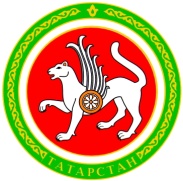 ТАТАРСТАН РЕСПУБЛИКАСЫ YЗЙӨРЕШЛЕ МАШИНАЛАР ҺәМ БАШКА ТӨР ТЕХНИКАНЫҢ ТЕХНИК ТОРЫШЫНА КYЗәТЧЕЛЕК ИДАРәСЕул.Федосеевская, 36, г. Казань, 420111Федосеев ур.,36, Казан шәһәре, 420111Телефон, факс (843) 221-77-85, сайт: www.gtn.tatarstan.ru, эл.почта: gostehnadzorrt@mail.ruТелефон, факс (843) 221-77-85, сайт: www.gtn.tatarstan.ru, эл.почта: gostehnadzorrt@mail.ruТелефон, факс (843) 221-77-85, сайт: www.gtn.tatarstan.ru, эл.почта: gostehnadzorrt@mail.ru            ПРИКАЗ«02» апрель, 2018 ел.БОЕРЫК№ 01-05/82-пр Татарстан Республикасы Үзйөрешле машиналарның һәм башка төр техниканың техник торышына күзәтчелек идарәсенә гражданнардан һәм оешмалардан килгән мөрәҗәгатьләргә анализ уздыру тәртибе турында 